В Мценском районе при реализации федерального проекта "Социальная активность" национального проекта "Образование" активно развивается волонтерское движение.
Ребята-волонтеры - постоянные участники всех проводимых в районе акций и мероприятий, первые помощники при проведении субботников и уборки дворов ветеранов, они всегда готовы протянуть руку помощи тем, кто в ней нуждается.
23 марта в администрации Мценского района наградили активистов школьных волонтерских отрядов Мценского района, а также волонтеров из числа работающей молодёжи. Ребята получили благодарственные письма регионального штаба Всероссийского общественного движения «Волонтеры Победы» за вклад в подготовку и проведение мероприятий, посвященных 75-ой годовщине Победы в Великой Отечественной войне 1941-1945 годов и Года Памяти и Славы в Орловской области.
Заместитель главы администрации Мценского района по социальным вопросам Екатерина Алексеева Гусева и начальник отдела по работе с молодёжью, физической культуре и спорту Татьяна Александровна Дьяченко также вручили сертификаты Управления молодежной политики Департамента внутренней политики и развития местного самоуправления Орловской области участникам медиа-школы по добровольчеству, проводимой в онлайн-формате.
- Мы, волонтеры из школьных отрядов, торжественно обещаем и впредь помогать своим ближним, - обратилась к присутствующим ученица Тельченской школы, волонтер Анастасия Жидкова. - Волонтер - это звучит гордо!
- Волонтерское движение у нас в районе набирает обороты, - отметила заместитель главы администрации Мценского района по социальным вопросам Екатерина Гусева. - Благодаря реализации федерального проекта "Социальная активность" национального проекта "Образование" наши ребята растут патриотами своей страны, людьми, уважающими свою историю и свой народ. Я уверена, что нашим волонтерам под силу любая задача - они большая и дружная команда!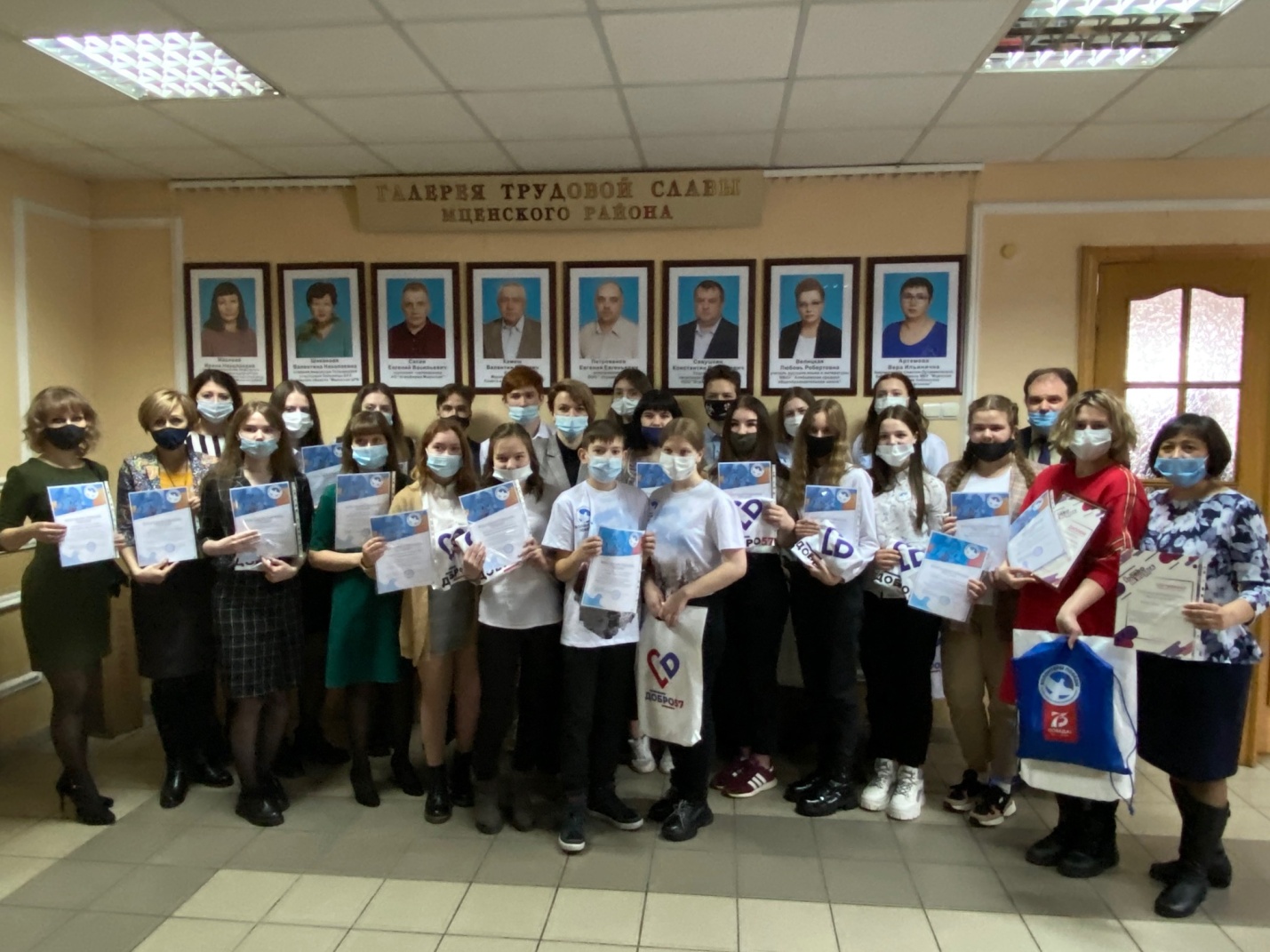 